			Studievereniging Boreas Groningen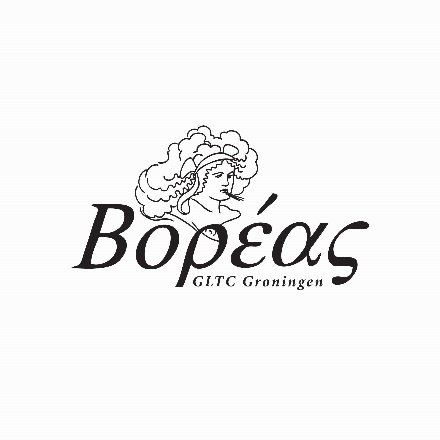 			Griekse en Latijnse Taal en CultuurPostbus 716
9700 AS Groningen
boreasgroningen@gmail.com
Inschrijfformulier studenten Boreas Groningen Zijn je gegevens veranderd? Stuur dan een e-mail naar boreasgroningen@gmail.com met jouwnieuwe gegevens.De contributie voor Boreasleden is €15 per jaar. Deze contributie wordt aan het begin van ieder studiejaar automatisch geïncasseerd. Over de precieze datum van het incasso worden de leden per e-mail op de hoogte gesteld. Je bent lid tot wederopzegging. Wederopzegging kan per e-mail naar boreasgroningen@gmail.com. Wederopzegging dient voor aanvang van het nieuwe studiejaar gedaan te worden.Ondergetekende verleent hierbij tot wederopzegging machtiging aan Boreas Groningen om van zijn/haar ondergenoemde bank- of girorekening automatisch het contributiebedrag van €15 per jaar te incasseren. Neem voor verdere informatie over de incasso contact op met boreas.penningmeester@gmail.com. Datum: ___________________________________Handtekening: _____________________________AchternaamVoorlettersVolledige voornaamRoepnaamAdresPostcode en woonplaatsTelefoonnummer (mobiel)E-mailadresGeboortedatumRekeningnummer (IBAN)Beginjaar studie GLTCStudentnummer